On the FarmSet up a farm with different farm foods (coloured cones) scattered in an area with an entrance and exit gate on each side of the farm.  Divide children into groups of 4 or 5, allocating a type of animal to each group. The teacher calls out an animal group – they enter the gate moving as that animal and collect one piece of food (cone).  They then exit, return to the beginning and place the food on the same colour pile.  Repeat with different animals.BenefitsThis develops gross motor skills (and fine motor skills through crawling), spatial awareness and teaches children about working in groups and taking turns.S.T.E.P. into Year 1:   S – Increase the space for physical fitness – time while moving   T - Develop into wild animals – in their own habitats, or in the zoo.    E - Increase the equipment/food they have to bring back – use a wider range of food, and don’t allow hands.   P – In pairs/threes race to get the food.     STEP – Adapt the Space, Task, Equipment, People to make the activity harder, or easier.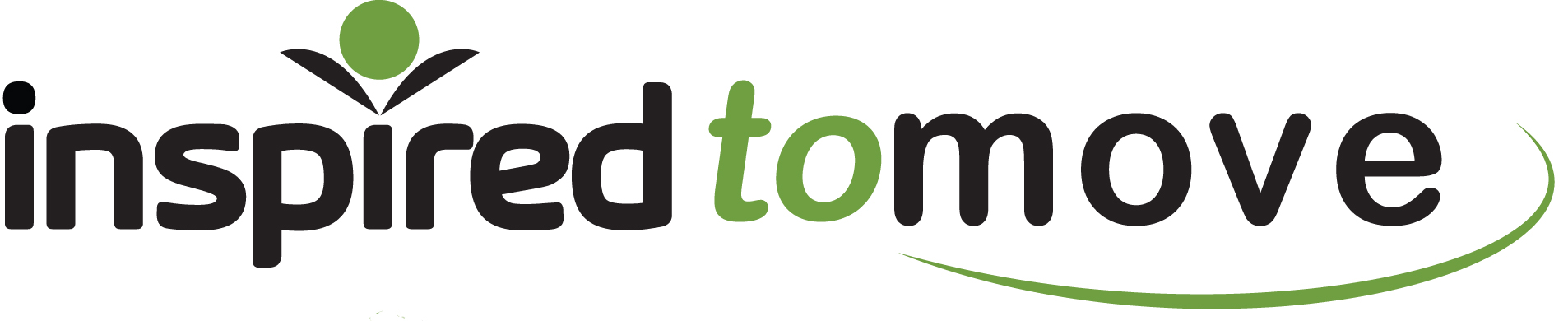 www.binspireduk.co.ukinfo@binspireduk.co.uk